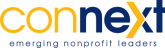 Connext Board Application As a program of Nonprofit Connect, Connext promotes an efficient, viable and inclusive  nonprofit sector that supports the growth, learning, and development of nonprofit and business  professionals so that they can effectively contribute to the community and achieve their  missions.  What We Do: We energize prospective and emerging nonprofit professionals with resources to: 1. Connect with a support network of fellow nonprofit professionals and exchange ideas 2. Enhance career growth through in-person and virtual development events (i.e. Coffee Talks, All-Access Tours, Lunch and Learns) 
What is Expected: • Fulfill at least one 2-year term (second and third term possible) • Attend a monthly meeting (currently 4:00pm-6:00pm on the first Wednesday of every month) • Serve on a committee: Marketing, Community Engagement, or Board Recruitment &  Engagement • Be (or become) an active member of Nonprofit Connect • Assist with planning events and attend at least 6 events annuallyContact Information *- Field Required*Name 

*Pronouns(ex. she/her, he/him, they/them, she/they, she/they, etc.)*Email Address*Current Address *City/State/Zip *Home or Cell Phone Work Title Company Work Address City/State/Zip Work Phone What experiences and/or skills do you have that would make you an excellent Connext board member (for example: jobs, boards, volunteer service, advocacy, skills, etc.)? Word Count: Approximately 100 - 200 
What role would you like to play on the board? Check all boxes that interest you! (No wrong answers) 
Program / Event Thought LeaderNetwork BuilderProcess DevelopmentMarketing & PromotionsCommunity PartnershipsBoard CohesivenessSpending & SustainabilityBoard AccountabilityEstablishing GoalsCreating Inclusive BoardConnecting to Constituents Building Consensus Broadening AudiencesOther:______________	Please select 2 that you checked from the above and explain why they interest you:
	Word Count: Approximately 50 - 150 eachWhat is an idea that you have for a Connext Program? (i.e speaker or panel, topic, location, format) Word Count: Approximately 100 - 200 






How were you introduced to Connext and/or Nonprofit Connect? What motivated you to apply for a position on the Connext board? Word Count: Approximately 100 - 200 Board Expectations:
Commit to a two-year termAttend monthly board meetings, missing no more than 4 each year, 2 hours each monthServe on a minimum of one committeeParticipate in at least 6 Connext programs each year - 12 hours each yearEngage in regular committee meetings - 1 hour each monthAttend new member orientation - 1.5 hours
If I am selected to join the board of Connext, I will be able to actively participate throughout my board service to the best of my ability.Yes              No AgreementBy submitting this application, I affirm that the facts set forth in it are true and complete. Name  Date Diversity, Equity and Inclusion are important, interdependent components of everyday life and professional careers. Connext’s aim is to foster a culture where every member of Connext feels valued, supported and inspired to achieve individual and common goals with an uncommon will. This includes providing opportunity and access for all people across race, gender, religion, identity, and experiences.Please send completed application with resume to connextkc@gmail.com by October 21st. 